 Konkurs ”Zdrowe Śniadanie” 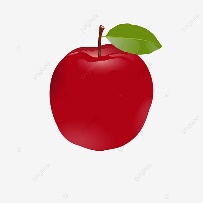 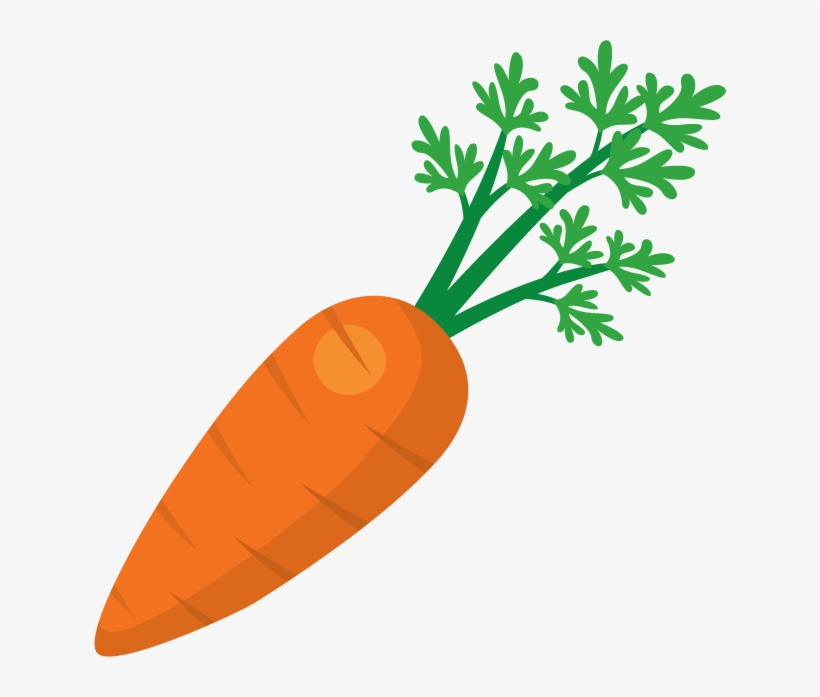 Dnia 24 listopada 2023r [piątek] w godzinach  9:00 - 12:00 w naszej szkole zostanie zorganizowany  konkurs, który będzie polegał na samodzielnym przygotowaniu przez uczniów zdrowego śniadania [kanapki, przekąski, koktajle, soki, musy]. Wszyscy uczestnicy konkursu przynoszą własne produkty .Regulamin szkolnego konkursu „Zdrowe śniadanie”                                               Przedmiotem konkursu jest podzielenie się swoją propozycją pełnowartościowego i zdrowego śniadania.Cel główny: wdrażanie zasad zdrowego stylu życia wśród młodzieży.
Cele szczegółowe:
a. Podnoszenie świadomości dotyczącej zasad zdrowego odżywiania wśród młodzieży.
b. Promowanie zdrowego odżywiania.
c. Kształtowanie postaw sprzyjających wzmacnianiu zdrowia własnego i innych ludzi.Organizator: Pani Adriana Ostrowska, Pani Magdalena DarowskaWarunki: konkurs przeznaczony jest dla wszystkich uczniów Szkoły Podstawowej 31Termin: 24 listopada 2023 [sala gimnastyczna]Uczniowie mają za zadanie:opracować recepturę na pełnowartościowe, zdrowe śniadanie,opisać wartość energetyczną produktów oraz składniki odżywcze,inspirowanie uczniów do działań twórczych,rozwijanie umiejętności z zakresu technologii informacyjnej,upowszechnienie wiedzy na temat zdrowego żywienia,przygotować opisany posiłek,  Kryteria oceny:-zgodność z tematyką konkursu,
- dobrze dobrane produkty,
- wartość odżywcza śniadania,
- pomysłowość,
- piękny wygląd,-warsztat pracy i przestrzeganie zasad higieny,-estetyka wykonania potrawy i opisu,-propozycja opakowania, która umożliwi transport i spożycie potrawy na terenie szkoły,-łatwość przygotowania śniadania,
 W konkursie przewidziano również Nagrody - Zdjęcia z przebiegu konkursu  zostaną opublikowane na szkolnym Facebooku oraz stronie szkoły.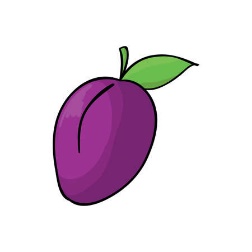 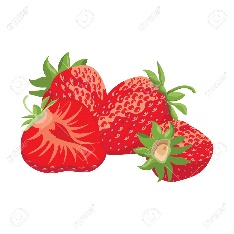 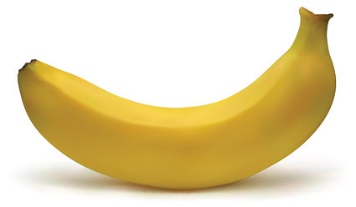 